Реализация в общеобразовательной организации Национального проекта «Образование»Указ Президента России Владимира Владимировича Путина «О национальных целях и стратегических задачах развития Российской Федерации на период до 2024 года» № 204 от 07 мая 2018 http://kremlin.ru/events/president/news/57425НАПРАВЛЕНИЯНацпроектав системе образования ПодмосковьяПроекты,реализуемые в школе(Подробно см. в Программе развития школы)«Успех каждого ребенка»:поддержка одаренных детей;создание технопарков, кванториумов, модельных центров. 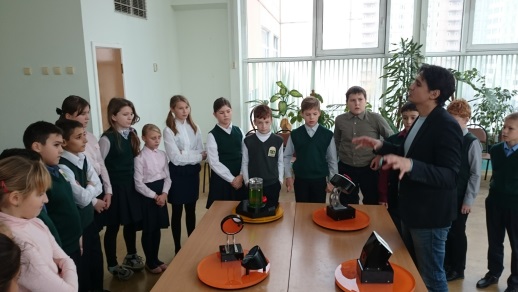 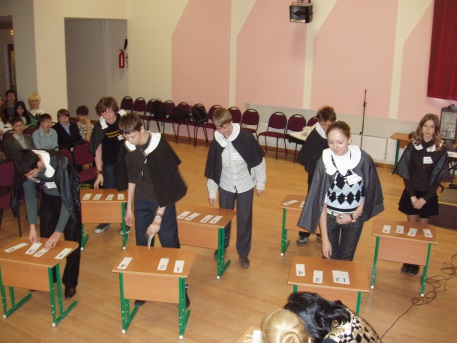 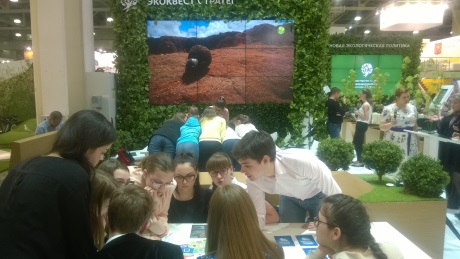 1.«Интеллектуальный лидер».Интеллектуальное лидерство предполагается развивать в процессе реализации концепций новых УМК исторического и филологического образования, социально-гуманитарного, научно-естественного и инженерно-математического образования. Условиями развития интеллектуальных лидеров является самоопределение и творческое самовыражение учащихся.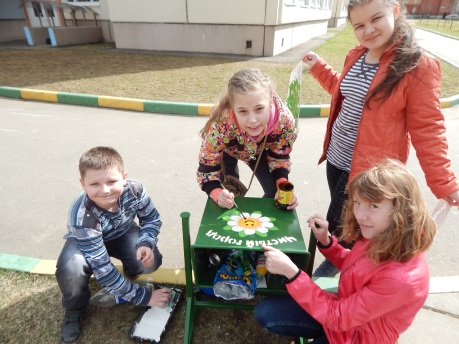 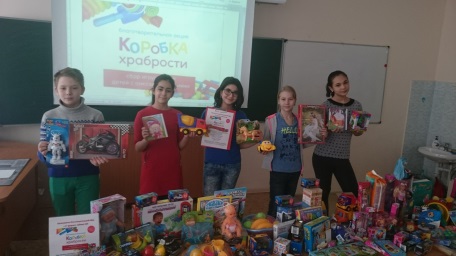 2.«Лидер.Социальноетворчество»       Проект опирается на следующие идеи:-	лидером может быть каждый;-	в каждой области социального творчества могут быть свои лидеры;-	развитие социального творчества дает возможность большему числу ребят ощутить себя лидерами в каком-либо деле, стать успешными;-	лидеры в одной области могут отличаться по степени мастерства, масштабам влияния на результаты социального творчества.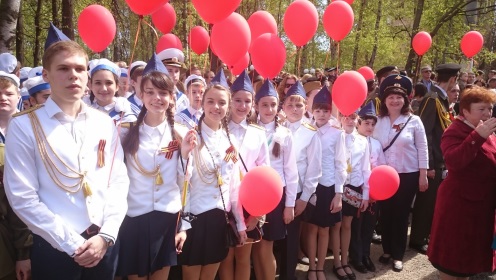 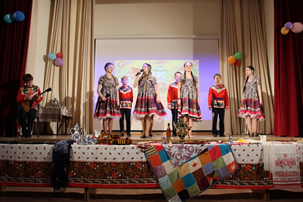 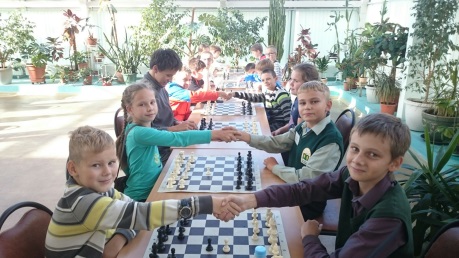 3.«Творчество без границ».Создание гибкой системы дополнительного образования для развития мотивации обучающихся и воспитанников к интеллектуальному развитию к познанию, творчеству, труду и спорту, к «творчеству без границ».«Учитель будущего»:диагностика профессиональных компетенций;непрерывное повыше-ние мастерства;внедрение системы аттестации руководителей;«кадровый лифт».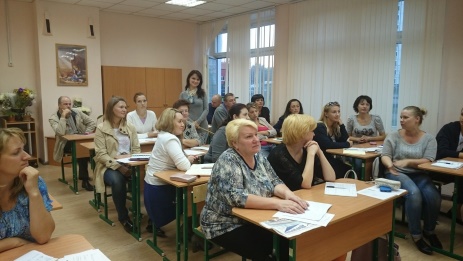 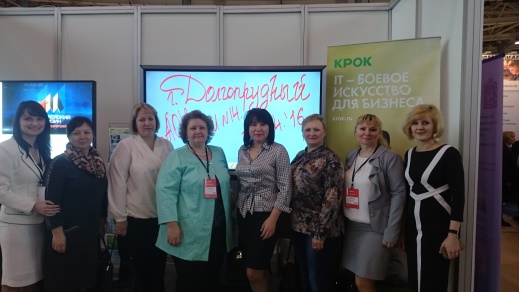 4.«Социальное партнерство». Развитие социального партнерства педагогов, обучающихся и их родителей. «Успешный педагог» обладает инновационным потенциалом, инновационным мышлением и инновационным поведением.«Молодые профессионалы»:опережающая профес-сиональная подготовка;демонстрационный экзамен;развитие движения Ворлдскиллс;внедрение системы наставничества.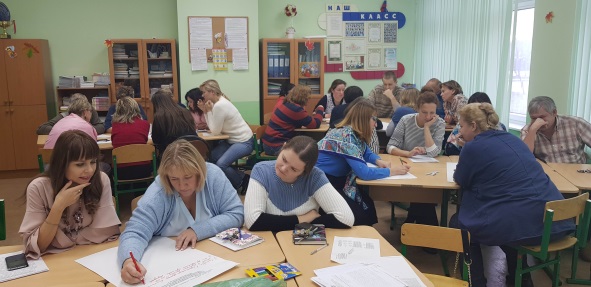 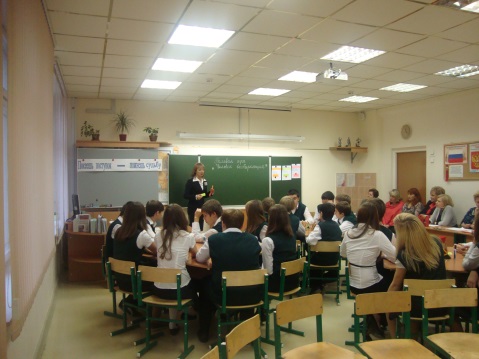 5.«Успешный педагог».Создание условий для адаптации молодого специалиста к профессии:организация наставничества;презентация инновационных практик педагогического коллектива;введение молодых специалистов в сообщество и систему городских мероприятий.«Цифровая образовательная среда»:цифровизация образования;создание Центра цифрового образования «IT-куб».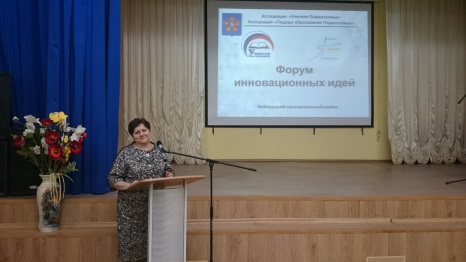 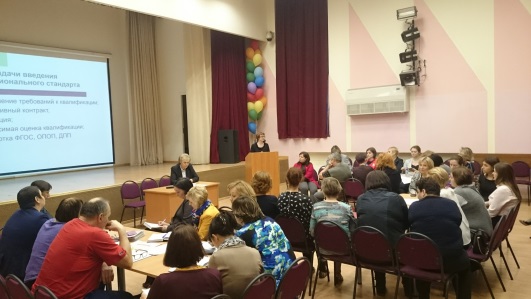 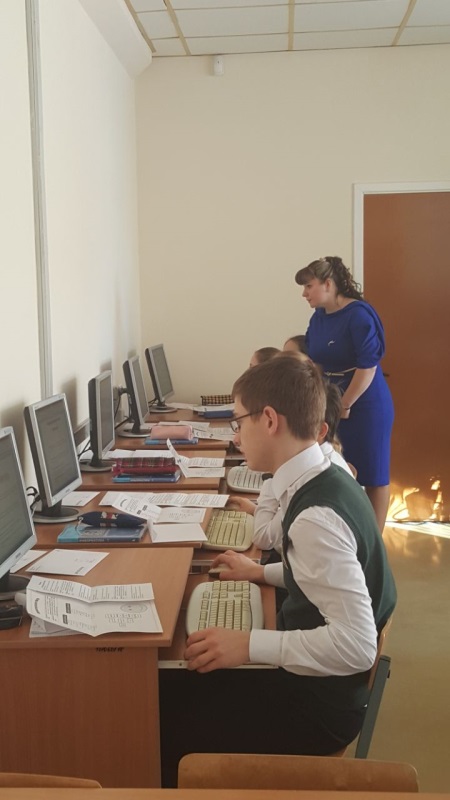 6.«Управление, направленное на успех»:Создание «Электронной школы». Приобретение дополнительного оборудования: интерактивные панели -  1 – 2 шт.;интерактивные доски – 3 шт.;точки доступа беспроводной сети Wi-Fi -  5 точек.Разработать учебную электронную продукцию: сценарии, таблицы, учебные пособия.  Совершенствовать компетентность педагогов по работе с электронным дневником. Курсы повышения квалификации по ИКТ.